REPUBLIKA HRVATSKA 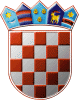 ZAGREBAČKA ŽUPANIJA                OPĆINA DUBRAVICA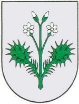                 Općinski načelnikKLASA: 402-01/21-10/1URBROJ: 238/06-01-21-1Dubravica, 22. prosinca 2021. godineNa temelju članka 39. Zakona o elektroničkim medijima (Narodne novine broj 111/21) te članka 38. Statuta Općine Dubravica („Službeni glasnik Općine Dubravica“ br. 01/2021) načelnik Općine Dubravica raspisujeJAVNI POZIVza financiranje programskih sadržaja elektroničkih medija u 2022. godini I. Predmet Javnog pozivaPredmet ovog Javnog poziva je prikupljanje prijava za financiranje programskih sadržaja elektroničkih medija u 2022. godini.Elektronički mediji su definirani Zakonom o elektroničkim medijima (NN 111/21), a odnose se na: audiovizualne programe, radijske programe i elektroničke publikacije.Pod programskim sadržajima podrazumijevaju se objave od interesa za Općinu Dubravica koje su izdvojene u tematske cjeline ili pojedinačno.Pod programskim sadržajem ne podrazumijeva se elektronička publikacija (portal) u cijelosti.Cilj dodjele financijskih potpora je proizvodnja i objava kvalitetnih programskih sadržaja od interesa za Općinu Dubravica.II. Kriteriji temeljem kojih će se utvrđivati prednost prijavljenog projekta/programa su:Sukladno Pravilniku Fonda za poticanje pluralizma i raznovrsnost elektroničkih medija, Agencije za elektroničke medije (NN 150/13 i 02/17) dodatno će se vrednovati, s maksimalno 5 bodova, sadržaji usmjereni na teme:ostvarivanje prava građana na javno informiranje vezano uz teme i događaje s područja Općine Dubravica,poticanje kulturne raznolikosti i njegovanje baštine,razvoj odgoja i obrazovanja,razvoj znanosti,razvoj umjetnosti i sporta,promicanje ravnopravnosti spolova,poticanje stvaralaštva na narječjima hrvatskoga jezika (gornjosutlanska ikavica i kajkavski dijalekt),obrađivanje tema o osobama s invaliditetom,poticanje posebnih kulturnih projekata i manifestacija na području Općine Dubravica, izaštita okoliša i ljudskog zdravlja. III. Uvjeti za prijavu na Javni pozivNa Javni poziv se mogu prijaviti nakladnici koje imaju sjedište, odnosno prebivalište u Republici Hrvatskoj, koji obavljaju djelatnost elektroničkih medija:televizijski nakladnici upisani u Knjigu pružatelja medijskih usluga televizije Agencije za elektroničke medije (AEM),radijski nakladnici upisani u Knjigu pružatelja medijskih usluga radija Agencije za elektroničke medije (AEM), ilielektroničke publikacije upisane u Knjigu pružatelja elektroničkih publikacija koje svojim sadržajem nisu proizašle iz tiskanih medija.Pravo na dodjelu financijskih sredstava ne mogu ostvariti nakladnici koji za isti programski sadržaj ostvaruju potporu iz sredstava Fonda za poticanje i pluralizam elektroničkih medija, državnog proračuna ili proračuna Europske unije; koji su u likvidaciji, u stečajnom postupku, koji imaju nepodmirenih obveza prema Općini Dubravica. IV. Sadržaj prijave na Javni pozivPrijava na Javni poziv sadrži sljedeću dokumentaciju:Obrasce prijave koji moraju biti točno i u cijelosti popunjeni i ovjereni i to:Obrazac br. 1 – Podaci o podnositelju prijave na Javni poziv za financiranje programskih sadržaja elektroničkih medija u 2022. godini,Obrazac br. 2 – Podaci o projektu/programskom sadržaju koji se prijavljuje na Javni poziv za financiranje programskih sadržaja elektroničkih medija u 2022. godini,Izvadak iz Upisnika medijskih usluga koji se vodi pri Vijeću za elektroničke medije.Obavezni obrasci prijave dostupni su na internetskoj stranici Općine Dubravica, www.dubravica.hr. Obrasci se ispunjavaju isključivo pomoću računala.Nakladnik može na Javni poziv prijaviti više programskih sadržaja. U tom slučaju programski se sadržaji prijavljuju odvojeno.V. Rok za podnošenje prijaveRok za podnošenje prijave je 8 dana od dana objave ovoga Javnog poziva na internetskoj stranici Općine Dubravica zaključno s 30.12.2021. godine.Prijave ponuda šalju se preporučenom poštom na adresuOPĆINA DUBRAVICA, PAVLA ŠTOOSA 3, 10293 DUBRAVICAs naznakom „PRIJAVA NA JAVNI POZIV ZA FINANCIRANJE PROGRAMSKIH SADRŽAJA ELEKTRONIČKIH MEDIJA U 2022. GODINI“ili se predaju u pisarnici Općine Dubravica, Pavla Štoosa 3, 10293 Dubravica. VI. Ocjenjivanje i rezultati natječajaNeće se razmatrati ponude koje pristignu izvan roka određenog Javnim pozivom, nepotpune ponude, ponude podnositelja koji ne zadovoljavaju kriterije Javnog poziva.Broj i iznos dodijeljenih potpora bit će usklađen s raspoloživim proračunskim sredstvima Općine Dubravica u iznosu od 24.000,00 HRK.Načelnik Općine Dubravica donosi Zaključak o odabiru korisnika financijskih potpora programskih sadržaja elektroničkih medija te odobrava iznose potpora.Rezultati Javnog poziva bit će objavljeni na internetskoj stranici Općine Dubravica  u roku od pet (5) dana od donošenja zaključka o odabiru.Zaprimljeni prijedlozi programskih sadržaja s pratećom dokumentacijom se neće vraćati.Nakladnik koji je sudjelovao u Javnom pozivu može podnijeti prigovor na Zaključak o odabiru korisnika financijskih potpora.Prigovor se podnosi načelniku Općine Dubravica u roku od tri (3) dana od dana objave rezultata Javnog poziva. O prigovoru odlučuje načelnik Općine Dubravica.Nakladnici kojima se odobre financijske potpore sklopit će s Općinom Dubravica ugovor o financiranju programskih sadržaja elektroničkih medija u 2022. godini kojim će se regulirati međusobna prava i obveze korisnika financijskih potpora i Općine Dubravica (dinamika, visina, rok i način isplate, rok za proizvodnju i objavu programskih sadržaja, način provođenja izvješćivanja o proizvodnji i objavi programskih sadržaja).Sve dodatne informacije i upite možete dobiti na telefon 01/3399-360, ili na e-mail opcina@dubravica.hr 								NAČELNIK								Marin Štritof
KriterijBroj bodova1.Kvaliteta, kreativnost, inovativnost, autorski pristup u osmišljavanju programskog sadržaja0 – 22.Lokalni karakter programskog sadržaja (praćenje događaja na području Općine Dubravica), usmjerenost na potrebe i interese građana Općine Dubravica i uključenost građana u predložene programske sadržaje0 – 23.Kvantiteta objava i medijske platforme objava (praćenje sadržaja u televizijskom, radijskom programu, na mrežnim stranicama te na društvenim mrežama prijavitelja na Javni poziv)0 – 24.Doseg objava pojedinog medija (istraživanje gledanosti/slušanosti/pregledi sadržaja na internetu)0 – 2Ukupno0 – 8